miejscowość,  dataRaport Tygodniowy/Protokół z Rady Budowy Nr ………/2024Termin rozpoczęcia robót: ………………..Termin zakończenia robót: ……………….Inspektor Nadzoru Inwestorskiego…………………………………………………..Nadzór Inwestorski:Inwestor:Wykonawca:Umowa nr : …………………………………..………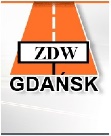 Umowa nr : …………………………………..………Zadanie: „Pełnienie nadzoru inwestorskiego nad realizacją zadania: ……………………………………….……………………………………………………………………………………………………………………………………………..…..”Zadanie: „Pełnienie nadzoru inwestorskiego nad realizacją zadania: ……………………………………….……………………………………………………………………………………………………………………………………………..…..”Zadanie: „Pełnienie nadzoru inwestorskiego nad realizacją zadania: ……………………………………….……………………………………………………………………………………………………………………………………………..…..”Inspektor Nadzoru:Branża ……………: ………….……………Przedstawiciel Zamawiającego:…………….Kierownik Budowy:………………….Kierownik Robót:………………….Lp.TematDziałanie1. Omówienie i ocena stanu zaawansowania robót budowalnych w tym przygotowanie organizacyjne oraz w zakresie dokumentów:1. Omówienie i ocena stanu zaawansowania robót budowalnych w tym przygotowanie organizacyjne oraz w zakresie dokumentów:1. Omówienie i ocena stanu zaawansowania robót budowalnych w tym przygotowanie organizacyjne oraz w zakresie dokumentów:1.1.Obowiązuje Harmonogram rzeczowo – finansowy zatwierdzony w dn. ……………………r.Nadzór1.2.Na chwilę obecną roboty budowalne są realizowane zgodnie z harmonogramem /występuje opóźnienie……………………..Nadzór1.2.Postęp prac w okresie od ……………. do …………………… r.:……………..…………….………………Wykonawca1.2.Zaangażowanie Wykonawcy na zadaniu:Na budowie pracowało …….. osób oraz jednostki sprzętowe: ………………………………….…………………………………………………………………………………….Wykonawca2. Plan robót na kolejny tydzień w okresie od …………………. do …………………...2. Plan robót na kolejny tydzień w okresie od …………………. do …………………...2. Plan robót na kolejny tydzień w okresie od …………………. do …………………...2.1.Plan robót na tydzień:………………………………………………………………………………………..……………………………..Wykonawca3. Harmonogram prac i zaawansowanie robót3. Harmonogram prac i zaawansowanie robót3. Harmonogram prac i zaawansowanie robót3.1.Zaawansowanie czasowe ok. ………..%.Nadzór3.2.Zaawansowanie prac ok. ………..%.Wykonawca3.3.Wykonawca planuje złożyć w kolejnym miesiącu płatność przejściową na kwotę …………………………… zł bruttoWykonawca4. Realizacja planu finansowego4. Realizacja planu finansowego4. Realizacja planu finansowego4.1.Łączna wartość rozliczonych robót na zadaniu wynosi ……………….. zł, co stanowi około …….%.Wykonawca5. Zgłoszenie ewentualnych zagrożeń dla realizacji zadania5. Zgłoszenie ewentualnych zagrożeń dla realizacji zadania5. Zgłoszenie ewentualnych zagrożeń dla realizacji zadania5.1.Informacje i problemy zgłoszone przez Zamawiającego: Nie zgłoszono uwag./Zgłoszono uwagi:………………….-5.2.Informacje i problemy zgłoszone przez Nadzór: Nie zgłoszono uwag./Zgłoszono uwagi:………………….-5.3.Informacje i problemy zgłoszone przez Zamawiającego: Nie zgłoszono uwag./Zgłoszono uwagi:………………….-6. Organizacja ruchu i ewentualny raport z przeglądu oznakowania na czas robót6. Organizacja ruchu i ewentualny raport z przeglądu oznakowania na czas robót6. Organizacja ruchu i ewentualny raport z przeglądu oznakowania na czas robót6.1.Skontrolowano stan oznakowania TOR. Stwierdzono brak uszkodzeń oraz uchybień, uznano stan oznakowania za utrzymany w stanie ……………………………Nadzór7. Ocena realizacji robót przez Wykonawcę usługi Nadzoru7. Ocena realizacji robót przez Wykonawcę usługi Nadzoru7. Ocena realizacji robót przez Wykonawcę usługi Nadzoru7.1.Nadzór inwestorski ocenił realizowanie jakościowe robót przez Wykonawcę uznając je za dobre, bez wad.Nadzór8. Wprowadzone zmiany8. Wprowadzone zmiany8. Wprowadzone zmiany8.1.1. ……………………………..2. …………………………….Zamawiający/ Nadzór / Wykonawca9. Wnioski i wystąpienia materiałowe, recepty i projekty technologiczne9. Wnioski i wystąpienia materiałowe, recepty i projekty technologiczne9. Wnioski i wystąpienia materiałowe, recepty i projekty technologiczne9.1.Do tej pory Wykonawca wystąpił z wnioskami materiałowymi i receptami na:…………………………….………………………………………………………….…………………………………..Ww Wnioski zostały zaakceptowane przez Nadzór Inwestorski. Wykonawca planuje w kolejnym okresie złożyć następujące wnioski materiałowe na:……………………………………………………..………………………………………………………………………………………………………….……………………………………………………..Nadzór / Wykonawca9.2.Do tej pory Wykonawca wystąpił z wnioskami o zatwierdzenie Projektu Technologii i wykonania robót na:……………………….………………………Ww wnioski zostały zaakceptowane przez Nadzór Inwestorski. Wykonawca planuje w kolejnym okresie złożyć następujące wnioski na:………………………………….…………………………………Nadzór / Wykonawca10. Podwykonawstwo10. Podwykonawstwo10. Podwykonawstwo10.1.Wykonawca realizuje roboty własnymi siłami. Brak podwykonawcówWykonawca11. Przepisy BHP11. Przepisy BHP11. Przepisy BHP11.1.Nie stwierdzono przypadków nieprzestrzegania przepisów BHP.Zamawiający/ Nadzór / Wykonawca12. Sprawy Inne, wolne wnioski12. Sprawy Inne, wolne wnioski12. Sprawy Inne, wolne wnioski12.1.Nie wystąpiły.Zamawiający/ Nadzór / Wykonawca -13. Dokumentacja fotograficzna13. Dokumentacja fotograficzna13. Dokumentacja fotograficzna13.1.Załącznik fotograficzny z przebiegu robót Nr ……...Nadzór Inwestorski14. Protokół sporządził14. Protokół sporządził14. Protokół sporządził…………………………………